1.2 micro-organismes
Le microbiote
Document de travail élève (DTE1)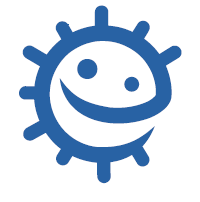 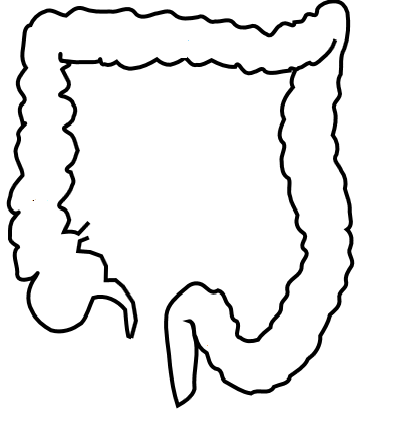 1. En dehors de tout traitement antibiotiqueDessine le microbiote intestinal dans l’intestin ci-contre d’une personne en bonne santé, en représentant les microbes par des formes, des couleurs ou des symboles variés. Combien d’espèces différentes as-tu dessinées ? ____Combien d’espèces différentes y a-t-il en réalité ? ____Combien de bactéries naturellement résistantes aux antibiotiques as-tu dessinées ? ____2. À la fin du traitement antibiotiqueCette personne a eu une infection bactérienne grave nécessitant un traitement antibiotique. Dessine le microbiote intestinal à la fin de ce traitement antibiotique.Quelles sont les bactéries qui prédominent maintenant ? ______________________________________À quoi est dû ce changement ? ______________________________________3. Après le traitement antibiotique. Les microbes ont pu se multiplier de nouveau. Comment est le microbiote maintenant ? Dessine le nouveau microbiote et remplis le tableau ci-dessous :Fait étonnant !
Savais-tu qu’il est possible aujourd’hui de guérir certaines maladies de l’intestin en faisant une « greffe fécale », c’est-à-dire en remplaçant les bactéries de l’intestin avec celles d’une autre personne en bonne santé ?Quantité de microbes :Plus qu’au départ ?       Moins qu’au départ ?    Autant qu’au départ ?   Diversité des espèces :Plus grande qu’au départ ? Moins qu’au départ ?          Autant qu’au départ ?         